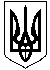 КАРЛІВСЬКА МІСЬКА РАДАКарлівського районуПолтавської областісімнадцята  сесія сьомого скликанняР І Ш Е Н Н Явід 20 березня 2017 року                                                         м. Карлівка«Про внесення змін та доповненьдо Положення  про встановленнячасткової знижки населенню міста на оплату послуги з перевезення та захороненняТПВ»В зв’язку з виробничою необхідністю внесення змін до Положення про встановлення часткової знижки населенню міста на оплату послуги з перевезення та захоронення ТПВ, керуючись ст. 30, ст. 33 Закону України «Про місцеве самоврядування в Україні» , міська рада В И Р І Ш И Л А :1. Внести зміни до Положення  про встановлення часткової знижки населенню міста на оплату послуги з перевезення та захоронення ТПВ, затвердженої рішення  дванадцятої сесії Карлівської міської ради сьомого скликання від 12.10.2016 року , а саме:- п. 1.3  замість тексту : «Часткова знижка  призначається у визначений цим Положенням строк  щомісячно визначеним Положенням категоріям громадян, які постійно проживають та зареєстровані у місті Карлівка Полтавської області, за одним особовим рахунком Карлівського ВУЖКГ» замінити текстом: «Часткова знижка призначається у визначений цим Положенням строк щомісячно з 01.01.2017 року, визначеним Положенням категоріям громадян, які не мають пільг та субсидії , постійно проживають та зареєстровані у місті Карлівка Полтавської області, за одним особовим рахунком Карлівського ВУЖКГ;- п.2.1 замість тексту: «Часткова знижка призначається щомісячно п.1.2 Положення громадянам, які не мають заборгованості перед Карлівським ВУЖКГ за надані послуги  з перевезення та захоронення твердих побутових відходів та уклали договір про надання послуг з перевезення та захоронення ТПВ з Карлівським ВУЖКГ» замінити текстом: «Часткова знижка призначається щомісячно п.1.2 Положення громадянам, які не мають пільг та субсидії, заборгованості перед Карлівським ВУЖКГ за надані послуги з перевезення та захоронення твердих побутових відходів та уклали договір про надання послуг з перевезення та захоронення ТПВ з Карлівським ВУЖКГ» - п.3.1 доповнити  наступними словами: «Згідно поданих заяв»;- п.3.2 замість тексту: «Щомісячно до 15 числа наступного за звітним місяця» замінити текстом: «Щоквартально до 15 числа  після звітного кварталу», далі текст без змін;- п.3.3  замість тексту: «Щомісячно до 15 числа кожного місяця ,що настає звітним» замінити текстом: «Щоквартально до 15 числа після звітного кварталу», далі текст без змін.3. Контроль за виконанням даного рішення покласти на постійну депутатську комісію з питань бюджету, фінансів та цін, соціального, культурного розвитку будівництва та підприємництва (голова комісії В.В. Пиляй).Міський голова                                                                     О.С. Наконечний  Чередник              